上投摩根领先优选混合型证券投资基金2020年第3季度报告2020年9月30日基金管理人：上投摩根基金管理有限公司基金托管人：中国建设银行股份有限公司报告送出日期：二〇二〇年十月二十八日§1  重要提示基金管理人的董事会及董事保证本报告所载资料不存在虚假记载、误导性陈述或重大遗漏，并对其内容的真实性、准确性和完整性承担个别及连带责任。 基金托管人中国建设银行股份有限公司根据本基金合同规定，于2020年10月27日复核了本报告中的财务指标、净值表现和投资组合报告等内容，保证复核内容不存在虚假记载、误导性陈述或者重大遗漏。 基金管理人承诺以诚实信用、勤勉尽责的原则管理和运用基金资产，但不保证基金一定盈利。 基金的过往业绩并不代表其未来表现。投资有风险，投资者在作出投资决策前应仔细阅读本基金的招募说明书。 本报告中财务资料未经审计。本报告期自2020年7月1日起至9月30日止。§2  基金产品概况§3  主要财务指标和基金净值表现3.1 主要财务指标单位：人民币元注：本期已实现收益指基金本期利息收入、投资收益、其他收入(不含公允价值变动收益)扣除相关费用后的余额，本期利润为本期已实现收益加上本期公允价值变动收益。 上述基金业绩指标不包括持有人认购或交易基金的各项费用（例如，开放式基金的申购赎回费、红利再投资费、基金转换费等），计入费用后实际收益水平要低于所列数字。3.2 基金净值表现3.2.1 本报告期基金份额净值增长率及其与同期业绩比较基准收益率的比较3.2.2自基金合同生效以来基金累计净值增长率变动及其与同期业绩比较基准收益率变动的比较上投摩根领先优选混合型证券投资基金累计净值增长率与业绩比较基准收益率历史走势对比图(2019年3月20日至2020年9月30日)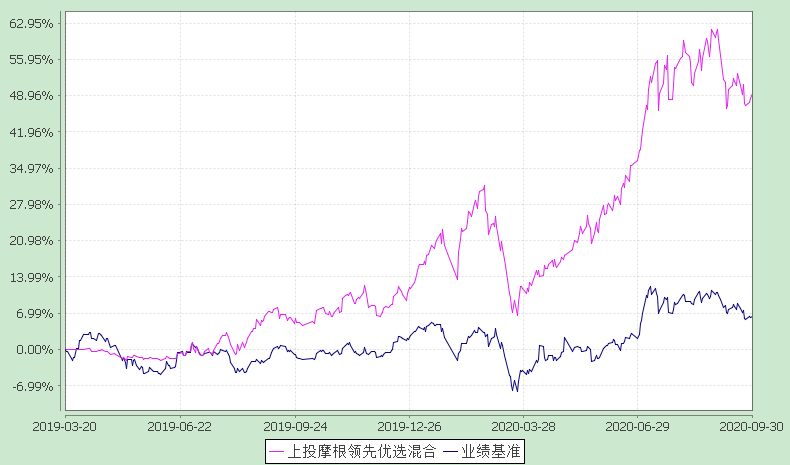 注：本基金合同生效日为2019年3月20日，图示时间段为2019年3月20日至2020年9月30日。本基金建仓期自2019年3月20日至2019年9月19日，建仓期结束时资产配置比例符合本基金基金合同规定。§4  管理人报告4.1 基金经理(或基金经理小组)简介注：1.任职日期和离任日期均指根据公司决定确定的聘任日期和解聘日期。2.王丽军女士为本基金首任基金经理，其任职日期指本基金基金合同生效之日。 3.证券从业的含义遵从行业协会《证券业从业人员资格管理办法》的相关规定。4.2 管理人对报告期内本基金运作遵规守信情况的说明在本报告期内，基金管理人不存在损害基金份额持有人利益的行为，勤勉尽责地为基金份额持有人谋求利益。基金管理人遵守了《证券投资基金法》及其他有关法律法规、《上投摩根领先优选混合型证券投资基金基金合同》的规定。基金经理对个股和投资组合的比例遵循了投资决策委员会的授权限制，基金投资比例符合基金合同和法律法规的要求。4.3 公平交易专项说明4.3.1 公平交易制度的执行情况报告期内，本公司继续贯彻落实《证券投资基金管理公司公平交易制度指导意见》等相关法律法规和公司内部公平交易流程的各项要求，严格规范境内上市股票、债券的一级市场申购和二级市场交易等活动，通过系统和人工相结合的方式进行交易执行和监控分析，以确保本公司管理的不同投资组合在授权、研究分析、投资决策、交易执行、业绩评估等投资管理活动相关的环节均得到公平对待。	对于交易所市场投资活动，本公司执行集中交易制度，确保不同投资组合在买卖同一证券时，按照时间优先、比例分配的原则在各投资组合间公平分配交易量；对于银行间市场投资活动，本公司通过对手库控制和交易室询价机制，严格防范对手风险并检查价格公允性；对于申购投资行为，本公司遵循价格优先、比例分配的原则，根据事前独立申报的价格和数量对交易结果进行公平分配。	报告期内，通过对不同投资组合之间的收益率差异比较、对同向交易和反向交易的交易时机和交易价差监控分析，未发现整体公平交易执行出现异常的情况。	4.3.2 异常交易行为的专项说明报告期内，通过对交易价格、交易时间、交易方向等的分析，未发现有可能导致不公平交易和利益输送的异常交易行为。所有投资组合参与的交易所公开竞价同日反向交易成交较少的单边交易量超过该证券当日成交量的5%的情形：无。4.4 报告期内基金的投资策略和业绩表现说明4.4.1报告期内基金投资策略和运作分析三季度国内和海外市场大幅震荡，休闲服务、国防军工、电气设备、汽车、非银行金融等行业表现相对突出；前期强势行业医药、食品、地产产业链等大幅调整，科技互联网高位震荡。三季度以来国内经济运行持续复苏，内循环运转通畅，居民生活以及货币政策逐渐恢复正常中，但美国和欧洲疫情反复，以及美国大选对中美关系的不确定性影响，加上前期优质资产消化估值压力，都成为市场的扰动因素，新能源、互联网等国内相对积极的财政政策以及内循环受益板块成为市场结构性行情的主导力量。本基金投资贯彻大类资产配置策略，三季度重点加仓海外互联网、光伏等板块，但部分消费行业调整有所拖累，基金总体收益良好，未来本基金将持续追求风险收益的合理回报，力争创造长期投资回报。展望四季度, 中国经济逐步复苏态势明确，海外疫情虽然有反复，但总体得到有序控制，对经济冲击有限。长期来看，未来十年，中国经济变革之年，我们将能够分享到中国经济转型的改革红利。从市场本身来看，随着科创板以及香港科技公司的逐渐上市，一批优秀的科技创新公司，医疗健康行业、新兴消费服务行业、全球高端制造行业的企业，有望逐渐成长为全球的龙头公司。从配置来说，目前海外资金买入中国核心资产是大的配置趋势，国内居民的财富管理理念开始逐渐成熟，公募基金发行募集受欢迎程度很高，整体而言，我们对中国市场相对乐观。当然，我们依然需要重点关注疫情，关注美国，关注美国大选。但我们判断，长周期来看，科技创新正带来新兴市场最好的投资时间窗口。操作上，我们继续优化仓位和结构，中长期看好消费领域、低估值蓝筹白马的投资机会，国内相对看好新兴消费和服务业、光伏新能源行业、高端装备制造业、云计算和物联网等新兴5g应用，以及代表中国经济转型的新兴产业，持续服务中国经济。4.4.2报告期内基金的业绩表现本报告期领先优选份额净值增长率为:7.99%，同期业绩比较基准收益率为:3.19%。4.5报告期内基金持有人数或基金资产净值预警说明无。§5  投资组合报告5.1 报告期末基金资产组合情况5.2 报告期末按行业分类的股票投资组合5.2.1报告期末按行业分类的境内股票投资组合 5.2.2报告期末按行业分类的港股通投资股票投资组合5.3 报告期末按公允价值占基金资产净值比例大小排序的前十名股票投资明细5.4 报告期末按债券品种分类的债券投资组合本基金本报告期末未持有债券。5.5 报告期末按公允价值占基金资产净值比例大小排序的前五名债券投资明细本基金本报告期末未持有债券。5.6 报告期末按公允价值占基金资产净值比例大小排序的前十名资产支持证券投资明细本基金本报告期末未持有资产支持证券。5.7 报告期末按公允价值占基金资产净值比例大小排序的前五名贵金属投资明细本基金本报告期末未持有贵金属。5.8 报告期末按公允价值占基金资产净值比例大小排序的前五名权证投资明细本基金本报告期末未持有权证。5.9 报告期末本基金投资的股指期货交易情况说明本基金本报告期末未持有股指期货。5.10报告期末本基金投资的国债期货交易情况说明本基金本报告期末未持有国债期货。5.11 投资组合报告附注5.11.1报告期内本基金投资的前十名证券的发行主体本期没有出现被监管部门立案调查，或在报告编制日前一年内受到公开谴责、处罚的情形。5.11.2报告期内本基金投资的前十名股票中没有在基金合同规定备选股票库之外的股票。5.11.3 其他资产构成5.11.4报告期末持有的处于转股期的可转换债券明细本基金本报告期末未持有处于转股期的可转换债券。5.11.5报告期末前十名股票中存在流通受限情况的说明本基金本报告期末前十名股票中不存在流通受限情况。5.11.6投资组合报告附注的其他文字描述部分因四舍五入的原因，投资组合报告中分项之和与合计数可能存在尾差。§6  开放式基金份额变动单位：份§7  基金管理人运用固有资金投资本基金情况7.1 基金管理人持有本基金份额变动情况无。§8  备查文件目录8.1 备查文件目录1. 中国证监会准予上投摩根领先优选混合型证券投资基金募集注册的文件； 2. 《上投摩根领先优选混合型证券投资基金基金合同》； 3. 《上投摩根领先优选混合型证券投资基金托管协议》； 4. 《上投摩根基金管理有限公司开放式基金业务规则》；5. 基金管理人业务资格批件、营业执照； 6. 基金托管人业务资格批件和营业执照。8.2 存放地点基金管理人或基金托管人处。8.3 查阅方式投资者可在营业时间免费查阅，也可按工本费购买复印件。上投摩根基金管理有限公司二〇二〇年十月二十八日基金简称上投摩根领先优选混合上投摩根领先优选混合基金主代码006890006890交易代码006890006890基金运作方式契约型开放式契约型开放式基金合同生效日2019年3月20日2019年3月20日报告期末基金份额总额51,374,879.13份51,374,879.13份投资目标本基金采用定量及定性研究方法，自上而下进行资产配置并优选在中国境内及香港市场上市的公司，通过严格的风险控制，力争实现基金资产的长期增值。本基金采用定量及定性研究方法，自上而下进行资产配置并优选在中国境内及香港市场上市的公司，通过严格的风险控制，力争实现基金资产的长期增值。投资策略本基金的投资区域主要覆盖中国内地和香港市场，通过自上而下的区域配置和行业配置以及自下而上的个股选择挖掘投资机会。本基金主要投资于“领先”及“优选”类上市公司。具体而言，本基金将根据宏观环境、产业政策、行业景气度等优选成长空间较大且具有领先优势的行业，并通过自下而上的方式挖掘具有清晰商业模式、基本面良好、且具有持续竞争能力的优质公司。本基金还将考虑组合品种的估值风险和大类资产的系统风险，通过品种和仓位的动态调整降低资产波动的风险。在境内，本基金将专注投资于影响国民经济的龙头行业、经济转型和产业升级过程中的重点行业和具备成长潜力的新兴行业。对于港股投资，本基金将结合宏观基本面，包含资金流向等对香港上市公司进行初步判断，并结合产业趋势以及公司发展前景自下而上进行布局，从公司商业模式、产品创新及竞争力、主营业务收入来源和区域分布等多维度进行考量，挖掘优质企业。本基金的投资区域主要覆盖中国内地和香港市场，通过自上而下的区域配置和行业配置以及自下而上的个股选择挖掘投资机会。本基金主要投资于“领先”及“优选”类上市公司。具体而言，本基金将根据宏观环境、产业政策、行业景气度等优选成长空间较大且具有领先优势的行业，并通过自下而上的方式挖掘具有清晰商业模式、基本面良好、且具有持续竞争能力的优质公司。本基金还将考虑组合品种的估值风险和大类资产的系统风险，通过品种和仓位的动态调整降低资产波动的风险。在境内，本基金将专注投资于影响国民经济的龙头行业、经济转型和产业升级过程中的重点行业和具备成长潜力的新兴行业。对于港股投资，本基金将结合宏观基本面，包含资金流向等对香港上市公司进行初步判断，并结合产业趋势以及公司发展前景自下而上进行布局，从公司商业模式、产品创新及竞争力、主营业务收入来源和区域分布等多维度进行考量，挖掘优质企业。业绩比较基准沪深300指数收益率*40%+中证港股通综合指数收益率*30%+中债总指数收益率*30%沪深300指数收益率*40%+中证港股通综合指数收益率*30%+中债总指数收益率*30%风险收益特征本基金属于混合型基金产品，预期风险和预期收益水平高于债券型基金和货币市场基金。本基金除了投资A股外，还可根据法律法规规定投资香港联合交易所上市的股票。除了需要承担与境内证券投资基金类似的市场波动风险等一般投资风险之外，本基金还面临汇率风险、香港市场风险等境外证券市场投资所面临的特别投资风险。本基金属于混合型基金产品，预期风险和预期收益水平高于债券型基金和货币市场基金。本基金除了投资A股外，还可根据法律法规规定投资香港联合交易所上市的股票。除了需要承担与境内证券投资基金类似的市场波动风险等一般投资风险之外，本基金还面临汇率风险、香港市场风险等境外证券市场投资所面临的特别投资风险。基金管理人上投摩根基金管理有限公司上投摩根基金管理有限公司基金托管人中国建设银行股份有限公司中国建设银行股份有限公司主要财务指标报告期(2020年7月1日-2020年9月30日)上期金额1.本期已实现收益13,347,874.04-2.本期利润7,236,097.85-3.加权平均基金份额本期利润0.1274-4.期末基金资产净值75,892,805.69-5.期末基金份额净值1.4772-阶段净值增长率①净值增长率标准差②业绩比较基准收益率③业绩比较基准收益率标准差④①-③②-④过去三个月7.99%1.79%3.19%0.93%4.80%0.86%过去六个月33.72%1.52%11.17%0.84%22.55%0.68%过去一年42.91%1.48%8.40%0.91%34.51%0.57%过去三年------过去五年------自基金合同生效起至今49.40%1.24%6.39%0.84%43.01%0.40%姓名职务任本基金的基金经理期限任本基金的基金经理期限证券从业年限说明姓名职务任职日期离任日期证券从业年限说明王丽军本基金基金经理2019-03-20-14年基金经理王丽军女士，硕士研究生，自2000年7月至2003年9月在深圳永泰软件公司任项目实施专员；2006年2月至2007年1月在大公国际资信评估公司任行业评级部经理；2007年1月至2007年9月在东吴基金管理公司任行业研究员；2007年9月至2009年5月在申万巴黎基金管理公司任行业研究员；2009年10月起加入上投摩根基金管理有限公司，任我公司基金经理助理/行业专家、基金经理，自2016年11月起担任上投摩根中国世纪灵活配置混合型证券投资基金基金经理，自2019年3月起同时担任上投摩根领先优选混合型证券投资基金基金经理。序号项目金额(元)占基金总资产的比例(%)1权益投资67,798,597.8788.69其中：股票67,798,597.8788.692固定收益投资--其中：债券--资产支持证券--3贵金属投资--4金融衍生品投资--5买入返售金融资产--其中：买断式回购的买入返售金融资产--6银行存款和结算备付金合计8,566,935.6311.217其他各项资产82,960.950.118合计76,448,494.45100.00代码行业类别公允价值（元）占基金资产净值比例（％）A农、林、牧、渔业--B采矿业--C制造业47,916,520.8463.14D电力、热力、燃气及水生产和供应业--E建筑业--F批发和零售业--G交通运输、仓储和邮政业3,629,820.004.78H住宿和餐饮业--I信息传输、软件和信息技术服务业--J金融业--K房地产业--L租赁和商务服务业3,799,995.005.01M科学研究和技术服务业--N水利、环境和公共设施管理业--O居民服务、修理和其他服务业--P教育--Q卫生和社会工作--R文化、体育和娱乐业--S综合--合计55,346,335.8472.93行业类别公允价值（人民币）占基金资产净值比例（%）A 基础材料--B 消费者非必需品4,929,408.316.50C 消费者常用品--D 能源--E 金融--F 医疗保健--G 工业--H 信息技术2,443,896.063.22I 电信服务5,078,957.666.69J 公用事业--K 房地产--合计12,452,262.0316.41序号股票代码股票名称数量(股)公允价值(元)占基金资产净值比例(％)100700腾讯控股11,300.005,078,957.666.69203690美团点评－Ｗ23,200.004,929,408.316.503002271东方雨虹81,841.004,411,229.905.814601012隆基股份50,366.003,777,953.664.985600031三一重工131,700.003,278,013.004.326000858五 粮 液14,732.003,255,772.004.297603486科沃斯64,500.002,985,705.003.938000596古井贡酒12,356.002,678,533.683.539002027分众传媒321,700.002,596,119.003.4210300138晨光生物158,700.002,543,961.003.35序号名称金额(元)1存出保证金80,204.572应收证券清算款-3应收股利-4应收利息872.515应收申购款1,883.876其他应收款-7待摊费用-8其他-9合计82,960.95本报告期期初基金份额总额65,508,383.04报告期基金总申购份额3,779,393.75减：报告期基金总赎回份额17,912,897.66报告期基金拆分变动份额-本报告期期末基金份额总额51,374,879.13